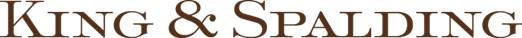 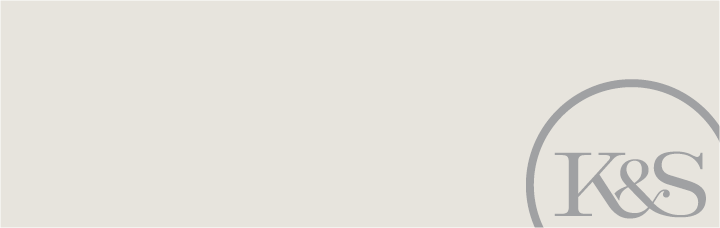 Private equity and venture capital funds are sophisticated consumers of legal services. Today’s economic climate provides further challenges to be navigated by private equity and venture capital funds. Their outside counsel must understand the fund’s objectives and how funds objectives differ from most of strategic buyers. Outside counsel must also possess the mergers and acquisitions and finance experience coupled with sophisticated tax and structuring capability paramount to the successful representation of any fund.King & Spalding’s private equity lawyers understand these needs and bring a wealth of experience to the table when representing our private equity clients. Listening to your needs and objectives is the cornerstone of our service to clients. We focus on offering practical advice and solutions, concentrating on your goals in order to provide value enhancing counsel and guidance.Who We AreKing & Spalding’s Private Equity Practice Group is led by partners practising in our London, Frankfurt, New York, Atlanta, Dubai, Riyadh, San Francisco and Houston offices, offering English, German, US and Middle Eastern legal advice. We provide specialised private equity advice with a particular focus on cross-border acquisitions; acquisitions of distressed businesses; transactions representing Middle Eastern interests and transactions in the energy and natural resources, healthcare and biotechnology, and real estate industries. Our clients include private equity and venture capital funds, hedge funds, individual private investors, and a variety of other sources of capital. We assist these clients in fund formation and in the structuring, negotiation and execution of acquisitions and venture capital financings. In addition, we work with our clients through the life cycle of their investments, including the implementation of full and partial exit strategies such as restructuring divestitures, public offerings and Private equity and venture capital funds are sophisticated consumers of legal services. Today’s economic climate provides further challenges to be navigated by private equity and venture capital funds. Their outside counsel must understand the fund’s objectives and how funds objectives differ from most of strategic buyers. Outside counsel must also possess the mergers and acquisitions and finance experience coupled with sophisticated tax and structuring capability paramount to the successful representation of any fund.King & Spalding’s private equity lawyers understand these needs and bring a wealth of experience to the table when representing our private equity clients. Listening to your needs and objectives is the cornerstone of our service to clients. We focus on offering practical advice and solutions, concentrating on your goals in order to provide value enhancing counsel and guidance.Who We AreKing & Spalding’s Private Equity Practice Group is led by partners practising in our London, Frankfurt, New York, Atlanta, Dubai, Riyadh, San Francisco and Houston offices, offering English, German, US and Middle Eastern legal advice. We provide specialised private equity advice with a particular focus on cross-border acquisitions; acquisitions of distressed businesses; transactions representing Middle Eastern interests and transactions in the energy and natural resources, healthcare and biotechnology, and real estate industries. Our clients include private equity and venture capital funds, hedge funds, individual private investors, and a variety of other sources of capital. We assist these clients in fund formation and in the structuring, negotiation and execution of acquisitions and venture capital financings. In addition, we work with our clients through the life cycle of their investments, including the implementation of full and partial exit strategies such as restructuring divestitures, public offerings and Private equity and venture capital funds are sophisticated consumers of legal services. Today’s economic climate provides further challenges to be navigated by private equity and venture capital funds. Their outside counsel must understand the fund’s objectives and how funds objectives differ from most of strategic buyers. Outside counsel must also possess the mergers and acquisitions and finance experience coupled with sophisticated tax and structuring capability paramount to the successful representation of any fund.King & Spalding’s private equity lawyers understand these needs and bring a wealth of experience to the table when representing our private equity clients. Listening to your needs and objectives is the cornerstone of our service to clients. We focus on offering practical advice and solutions, concentrating on your goals in order to provide value enhancing counsel and guidance.Who We AreKing & Spalding’s Private Equity Practice Group is led by partners practising in our London, Frankfurt, New York, Atlanta, Dubai, Riyadh, San Francisco and Houston offices, offering English, German, US and Middle Eastern legal advice. We provide specialised private equity advice with a particular focus on cross-border acquisitions; acquisitions of distressed businesses; transactions representing Middle Eastern interests and transactions in the energy and natural resources, healthcare and biotechnology, and real estate industries. Our clients include private equity and venture capital funds, hedge funds, individual private investors, and a variety of other sources of capital. We assist these clients in fund formation and in the structuring, negotiation and execution of acquisitions and venture capital financings. In addition, we work with our clients through the life cycle of their investments, including the implementation of full and partial exit strategies such as restructuring divestitures, public offerings and Private equity and venture capital funds are sophisticated consumers of legal services. Today’s economic climate provides further challenges to be navigated by private equity and venture capital funds. Their outside counsel must understand the fund’s objectives and how funds objectives differ from most of strategic buyers. Outside counsel must also possess the mergers and acquisitions and finance experience coupled with sophisticated tax and structuring capability paramount to the successful representation of any fund.King & Spalding’s private equity lawyers understand these needs and bring a wealth of experience to the table when representing our private equity clients. Listening to your needs and objectives is the cornerstone of our service to clients. We focus on offering practical advice and solutions, concentrating on your goals in order to provide value enhancing counsel and guidance.Who We AreKing & Spalding’s Private Equity Practice Group is led by partners practising in our London, Frankfurt, New York, Atlanta, Dubai, Riyadh, San Francisco and Houston offices, offering English, German, US and Middle Eastern legal advice. We provide specialised private equity advice with a particular focus on cross-border acquisitions; acquisitions of distressed businesses; transactions representing Middle Eastern interests and transactions in the energy and natural resources, healthcare and biotechnology, and real estate industries. Our clients include private equity and venture capital funds, hedge funds, individual private investors, and a variety of other sources of capital. We assist these clients in fund formation and in the structuring, negotiation and execution of acquisitions and venture capital financings. In addition, we work with our clients through the life cycle of their investments, including the implementation of full and partial exit strategies such as restructuring divestitures, public offerings and Private equity and venture capital funds are sophisticated consumers of legal services. Today’s economic climate provides further challenges to be navigated by private equity and venture capital funds. Their outside counsel must understand the fund’s objectives and how funds objectives differ from most of strategic buyers. Outside counsel must also possess the mergers and acquisitions and finance experience coupled with sophisticated tax and structuring capability paramount to the successful representation of any fund.King & Spalding’s private equity lawyers understand these needs and bring a wealth of experience to the table when representing our private equity clients. Listening to your needs and objectives is the cornerstone of our service to clients. We focus on offering practical advice and solutions, concentrating on your goals in order to provide value enhancing counsel and guidance.Who We AreKing & Spalding’s Private Equity Practice Group is led by partners practising in our London, Frankfurt, New York, Atlanta, Dubai, Riyadh, San Francisco and Houston offices, offering English, German, US and Middle Eastern legal advice. We provide specialised private equity advice with a particular focus on cross-border acquisitions; acquisitions of distressed businesses; transactions representing Middle Eastern interests and transactions in the energy and natural resources, healthcare and biotechnology, and real estate industries. Our clients include private equity and venture capital funds, hedge funds, individual private investors, and a variety of other sources of capital. We assist these clients in fund formation and in the structuring, negotiation and execution of acquisitions and venture capital financings. In addition, we work with our clients through the life cycle of their investments, including the implementation of full and partial exit strategies such as restructuring divestitures, public offerings and Private equity and venture capital funds are sophisticated consumers of legal services. Today’s economic climate provides further challenges to be navigated by private equity and venture capital funds. Their outside counsel must understand the fund’s objectives and how funds objectives differ from most of strategic buyers. Outside counsel must also possess the mergers and acquisitions and finance experience coupled with sophisticated tax and structuring capability paramount to the successful representation of any fund.King & Spalding’s private equity lawyers understand these needs and bring a wealth of experience to the table when representing our private equity clients. Listening to your needs and objectives is the cornerstone of our service to clients. We focus on offering practical advice and solutions, concentrating on your goals in order to provide value enhancing counsel and guidance.Who We AreKing & Spalding’s Private Equity Practice Group is led by partners practising in our London, Frankfurt, New York, Atlanta, Dubai, Riyadh, San Francisco and Houston offices, offering English, German, US and Middle Eastern legal advice. We provide specialised private equity advice with a particular focus on cross-border acquisitions; acquisitions of distressed businesses; transactions representing Middle Eastern interests and transactions in the energy and natural resources, healthcare and biotechnology, and real estate industries. Our clients include private equity and venture capital funds, hedge funds, individual private investors, and a variety of other sources of capital. We assist these clients in fund formation and in the structuring, negotiation and execution of acquisitions and venture capital financings. In addition, we work with our clients through the life cycle of their investments, including the implementation of full and partial exit strategies such as restructuring divestitures, public offerings and Ranked as one of the top 5 law firms that Fortune 1000 companies view as providing the best client service.The IFLR 1000 recognized King & Spalding as one of the world’s leading law firms advising on financial and corporate matters. Our advice is clear and concise and delivered in a timely manner. We keep you fully informed along the way and don’t believe in surprises.Ranked as one of the top 5 law firms that Fortune 1000 companies view as providing the best client service.The IFLR 1000 recognized King & Spalding as one of the world’s leading law firms advising on financial and corporate matters. Our advice is clear and concise and delivered in a timely manner. We keep you fully informed along the way and don’t believe in surprises.Ranked as one of the top 5 law firms that Fortune 1000 companies view as providing the best client service.The IFLR 1000 recognized King & Spalding as one of the world’s leading law firms advising on financial and corporate matters. Our advice is clear and concise and delivered in a timely manner. We keep you fully informed along the way and don’t believe in surprises.In some jurisdictions, this may be considered “Attorney Advertising.”In some jurisdictions, this may be considered “Attorney Advertising.”In some jurisdictions, this may be considered “Attorney Advertising.”In some jurisdictions, this may be considered “Attorney Advertising.”In some jurisdictions, this may be considered “Attorney Advertising.”In some jurisdictions, this may be considered “Attorney Advertising.”In some jurisdictions, this may be considered “Attorney Advertising.”In some jurisdictions, this may be considered “Attorney Advertising.”In some jurisdictions, this may be considered “Attorney Advertising.”In some jurisdictions, this may be considered “Attorney Advertising.”In some jurisdictions, this may be considered “Attorney Advertising.”recapitalisations and, if necessary, restructuring existing investments. We draw on King & Spalding’s extensive firm wide expertise in various practice areas, including private equity, mergers and acquisitions, corporate finance, tax, restructuring, and private debt finance, as well as in select industries such as energy and natural resources, real estate, technology, telecommunications, and healthcare and biotechnology.A wide array of sponsors and investors seek our representation in fund formation and administration, including venture capital, leveraged and strategic buyout funds; domestic and international real estate funds; and Islamic and special situation funds. We also represent and advise institutional investors in connection with their investments in private equity funds.Global AdviceThe London office of King & Spalding has substantial experience in representing private equity and venture capital funds in acquisitions and investments in the UK, as well as cross-border transactions throughout Europe, Russia, the Middle East, Africa, Latin America and the US Our private equity practice specialises in cross-border and multi-jurisdiction transactions. We represent both individual funds and multiple funds joining together in a consortium to make investments. Our London private equity clients include traditional UK and US funds, as well as a number of Islamic and Middle Eastern clients making investments in the US and Europe, and Western clients making investments into the Middle East.We provide the specialised deal leadership required to complete international private equity investments successfully and in a cost-effective manner. From initial structuring to due diligence, documentation and completion, we provide you with the advice that you need, and the attention you require, to ensure a smooth transaction process.Finance and TaxIn addition to the acquisition component of a transaction, our private equity lawyers provide sophisticated financing and tax advice, whether with respect to domestic financing or complex cross-border acquisition  financings, and are experienced in representing vendors, purchasers and lenders in private equity transactions. From the initial financing to recapitalisations, secondary lien financings, PIK notes and other financings, through to the ultimate exit or, if necessary, restructurings, we provide you with the right advice throughout the life of the investment.recapitalisations and, if necessary, restructuring existing investments. We draw on King & Spalding’s extensive firm wide expertise in various practice areas, including private equity, mergers and acquisitions, corporate finance, tax, restructuring, and private debt finance, as well as in select industries such as energy and natural resources, real estate, technology, telecommunications, and healthcare and biotechnology.A wide array of sponsors and investors seek our representation in fund formation and administration, including venture capital, leveraged and strategic buyout funds; domestic and international real estate funds; and Islamic and special situation funds. We also represent and advise institutional investors in connection with their investments in private equity funds.Global AdviceThe London office of King & Spalding has substantial experience in representing private equity and venture capital funds in acquisitions and investments in the UK, as well as cross-border transactions throughout Europe, Russia, the Middle East, Africa, Latin America and the US Our private equity practice specialises in cross-border and multi-jurisdiction transactions. We represent both individual funds and multiple funds joining together in a consortium to make investments. Our London private equity clients include traditional UK and US funds, as well as a number of Islamic and Middle Eastern clients making investments in the US and Europe, and Western clients making investments into the Middle East.We provide the specialised deal leadership required to complete international private equity investments successfully and in a cost-effective manner. From initial structuring to due diligence, documentation and completion, we provide you with the advice that you need, and the attention you require, to ensure a smooth transaction process.Finance and TaxIn addition to the acquisition component of a transaction, our private equity lawyers provide sophisticated financing and tax advice, whether with respect to domestic financing or complex cross-border acquisition  financings, and are experienced in representing vendors, purchasers and lenders in private equity transactions. From the initial financing to recapitalisations, secondary lien financings, PIK notes and other financings, through to the ultimate exit or, if necessary, restructurings, we provide you with the right advice throughout the life of the investment.recapitalisations and, if necessary, restructuring existing investments. We draw on King & Spalding’s extensive firm wide expertise in various practice areas, including private equity, mergers and acquisitions, corporate finance, tax, restructuring, and private debt finance, as well as in select industries such as energy and natural resources, real estate, technology, telecommunications, and healthcare and biotechnology.A wide array of sponsors and investors seek our representation in fund formation and administration, including venture capital, leveraged and strategic buyout funds; domestic and international real estate funds; and Islamic and special situation funds. We also represent and advise institutional investors in connection with their investments in private equity funds.Global AdviceThe London office of King & Spalding has substantial experience in representing private equity and venture capital funds in acquisitions and investments in the UK, as well as cross-border transactions throughout Europe, Russia, the Middle East, Africa, Latin America and the US Our private equity practice specialises in cross-border and multi-jurisdiction transactions. We represent both individual funds and multiple funds joining together in a consortium to make investments. Our London private equity clients include traditional UK and US funds, as well as a number of Islamic and Middle Eastern clients making investments in the US and Europe, and Western clients making investments into the Middle East.We provide the specialised deal leadership required to complete international private equity investments successfully and in a cost-effective manner. From initial structuring to due diligence, documentation and completion, we provide you with the advice that you need, and the attention you require, to ensure a smooth transaction process.Finance and TaxIn addition to the acquisition component of a transaction, our private equity lawyers provide sophisticated financing and tax advice, whether with respect to domestic financing or complex cross-border acquisition  financings, and are experienced in representing vendors, purchasers and lenders in private equity transactions. From the initial financing to recapitalisations, secondary lien financings, PIK notes and other financings, through to the ultimate exit or, if necessary, restructurings, we provide you with the right advice throughout the life of the investment.recapitalisations and, if necessary, restructuring existing investments. We draw on King & Spalding’s extensive firm wide expertise in various practice areas, including private equity, mergers and acquisitions, corporate finance, tax, restructuring, and private debt finance, as well as in select industries such as energy and natural resources, real estate, technology, telecommunications, and healthcare and biotechnology.A wide array of sponsors and investors seek our representation in fund formation and administration, including venture capital, leveraged and strategic buyout funds; domestic and international real estate funds; and Islamic and special situation funds. We also represent and advise institutional investors in connection with their investments in private equity funds.Global AdviceThe London office of King & Spalding has substantial experience in representing private equity and venture capital funds in acquisitions and investments in the UK, as well as cross-border transactions throughout Europe, Russia, the Middle East, Africa, Latin America and the US Our private equity practice specialises in cross-border and multi-jurisdiction transactions. We represent both individual funds and multiple funds joining together in a consortium to make investments. Our London private equity clients include traditional UK and US funds, as well as a number of Islamic and Middle Eastern clients making investments in the US and Europe, and Western clients making investments into the Middle East.We provide the specialised deal leadership required to complete international private equity investments successfully and in a cost-effective manner. From initial structuring to due diligence, documentation and completion, we provide you with the advice that you need, and the attention you require, to ensure a smooth transaction process.Finance and TaxIn addition to the acquisition component of a transaction, our private equity lawyers provide sophisticated financing and tax advice, whether with respect to domestic financing or complex cross-border acquisition  financings, and are experienced in representing vendors, purchasers and lenders in private equity transactions. From the initial financing to recapitalisations, secondary lien financings, PIK notes and other financings, through to the ultimate exit or, if necessary, restructurings, we provide you with the right advice throughout the life of the investment.recapitalisations and, if necessary, restructuring existing investments. We draw on King & Spalding’s extensive firm wide expertise in various practice areas, including private equity, mergers and acquisitions, corporate finance, tax, restructuring, and private debt finance, as well as in select industries such as energy and natural resources, real estate, technology, telecommunications, and healthcare and biotechnology.A wide array of sponsors and investors seek our representation in fund formation and administration, including venture capital, leveraged and strategic buyout funds; domestic and international real estate funds; and Islamic and special situation funds. We also represent and advise institutional investors in connection with their investments in private equity funds.Global AdviceThe London office of King & Spalding has substantial experience in representing private equity and venture capital funds in acquisitions and investments in the UK, as well as cross-border transactions throughout Europe, Russia, the Middle East, Africa, Latin America and the US Our private equity practice specialises in cross-border and multi-jurisdiction transactions. We represent both individual funds and multiple funds joining together in a consortium to make investments. Our London private equity clients include traditional UK and US funds, as well as a number of Islamic and Middle Eastern clients making investments in the US and Europe, and Western clients making investments into the Middle East.We provide the specialised deal leadership required to complete international private equity investments successfully and in a cost-effective manner. From initial structuring to due diligence, documentation and completion, we provide you with the advice that you need, and the attention you require, to ensure a smooth transaction process.Finance and TaxIn addition to the acquisition component of a transaction, our private equity lawyers provide sophisticated financing and tax advice, whether with respect to domestic financing or complex cross-border acquisition  financings, and are experienced in representing vendors, purchasers and lenders in private equity transactions. From the initial financing to recapitalisations, secondary lien financings, PIK notes and other financings, through to the ultimate exit or, if necessary, restructurings, we provide you with the right advice throughout the life of the investment.recapitalisations and, if necessary, restructuring existing investments. We draw on King & Spalding’s extensive firm wide expertise in various practice areas, including private equity, mergers and acquisitions, corporate finance, tax, restructuring, and private debt finance, as well as in select industries such as energy and natural resources, real estate, technology, telecommunications, and healthcare and biotechnology.A wide array of sponsors and investors seek our representation in fund formation and administration, including venture capital, leveraged and strategic buyout funds; domestic and international real estate funds; and Islamic and special situation funds. We also represent and advise institutional investors in connection with their investments in private equity funds.Global AdviceThe London office of King & Spalding has substantial experience in representing private equity and venture capital funds in acquisitions and investments in the UK, as well as cross-border transactions throughout Europe, Russia, the Middle East, Africa, Latin America and the US Our private equity practice specialises in cross-border and multi-jurisdiction transactions. We represent both individual funds and multiple funds joining together in a consortium to make investments. Our London private equity clients include traditional UK and US funds, as well as a number of Islamic and Middle Eastern clients making investments in the US and Europe, and Western clients making investments into the Middle East.We provide the specialised deal leadership required to complete international private equity investments successfully and in a cost-effective manner. From initial structuring to due diligence, documentation and completion, we provide you with the advice that you need, and the attention you require, to ensure a smooth transaction process.Finance and TaxIn addition to the acquisition component of a transaction, our private equity lawyers provide sophisticated financing and tax advice, whether with respect to domestic financing or complex cross-border acquisition  financings, and are experienced in representing vendors, purchasers and lenders in private equity transactions. From the initial financing to recapitalisations, secondary lien financings, PIK notes and other financings, through to the ultimate exit or, if necessary, restructurings, we provide you with the right advice throughout the life of the investment.recapitalisations and, if necessary, restructuring existing investments. We draw on King & Spalding’s extensive firm wide expertise in various practice areas, including private equity, mergers and acquisitions, corporate finance, tax, restructuring, and private debt finance, as well as in select industries such as energy and natural resources, real estate, technology, telecommunications, and healthcare and biotechnology.A wide array of sponsors and investors seek our representation in fund formation and administration, including venture capital, leveraged and strategic buyout funds; domestic and international real estate funds; and Islamic and special situation funds. We also represent and advise institutional investors in connection with their investments in private equity funds.Global AdviceThe London office of King & Spalding has substantial experience in representing private equity and venture capital funds in acquisitions and investments in the UK, as well as cross-border transactions throughout Europe, Russia, the Middle East, Africa, Latin America and the US Our private equity practice specialises in cross-border and multi-jurisdiction transactions. We represent both individual funds and multiple funds joining together in a consortium to make investments. Our London private equity clients include traditional UK and US funds, as well as a number of Islamic and Middle Eastern clients making investments in the US and Europe, and Western clients making investments into the Middle East.We provide the specialised deal leadership required to complete international private equity investments successfully and in a cost-effective manner. From initial structuring to due diligence, documentation and completion, we provide you with the advice that you need, and the attention you require, to ensure a smooth transaction process.Finance and TaxIn addition to the acquisition component of a transaction, our private equity lawyers provide sophisticated financing and tax advice, whether with respect to domestic financing or complex cross-border acquisition  financings, and are experienced in representing vendors, purchasers and lenders in private equity transactions. From the initial financing to recapitalisations, secondary lien financings, PIK notes and other financings, through to the ultimate exit or, if necessary, restructurings, we provide you with the right advice throughout the life of the investment.INDUSTRY SPECIALTIESEnergy & Natural ResourcesInfrastructureFinancial ServicesConsumer Products/RetailHealthcare, Pharmaceutical, BiotechnologyIslamic/Middle EastManufacturing/IndustrialsReal Estate/TimberTechnologyTelecommunicationsContacts:William Charnley+44 20 7551 7534wcharnley@kslaw.comIlan Kotkis+44 20 7551 7572ikotkis@kslaw.comMarcus Young
myoung@kslaw.com+44 20 7551 7590www.kslaw.comINDUSTRY SPECIALTIESEnergy & Natural ResourcesInfrastructureFinancial ServicesConsumer Products/RetailHealthcare, Pharmaceutical, BiotechnologyIslamic/Middle EastManufacturing/IndustrialsReal Estate/TimberTechnologyTelecommunicationsContacts:William Charnley+44 20 7551 7534wcharnley@kslaw.comIlan Kotkis+44 20 7551 7572ikotkis@kslaw.comMarcus Young
myoung@kslaw.com+44 20 7551 7590www.kslaw.comABU DHABIATLANTAAUSTINCHARLOTTECHICAGODUBAIFRANKFURTGENEVAHOUSTONLONDONLOS ANGELESMOSCOWNEW YORKPARISRIYADHSAN FRANCISCOSILICON VALLEYSINGAPORESAN FRANCISCOSILICON VALLEYSINGAPORESAN FRANCISCOSILICON VALLEYSINGAPORESAN FRANCISCOSILICON VALLEYSINGAPORESAN FRANCISCOSILICON VALLEYSINGAPORETOKYOWASHINGTON, D.C.